EGI service portfolio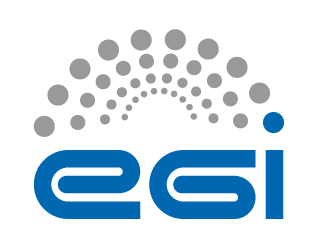 Authors:  EGI Services and Solutions Board  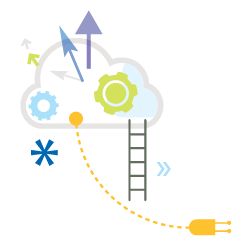            & EGI.eu Communications TeamVersion: 7Date: 18 April 2016Contact: policy@egi.euThe first edition of the EGI service portfolio was developed during 2013 to improve service orientation and clarify the unique offering that current and potential beneficiaries can request. This first version focused mainly on services internal to EGI as essential to enable the federation to work together and serve international research communities. This work was initiated in the context of improving the maturity in managing services by developing and implementing best practices for ensuring clarity of service offering and warranties and meeting the expectations of beneficiaries (see [1]).Later, in July 2015, EGI.eu proposed the establishment of the Services and Solutions Board (SSB) as a new body responsible for managing the portfolio of services and solutions regarding EGI.eu and the EGI federated services, ensuring transparency across functions, and advising the EGI Council (see [2]). Following the creation of the SSB, the group worked extensively to implement the service portfolio management process (SPM) from FitSM (see [3]), to define the templates and to update the EGI service portfolio.Following the improved maturity in designing and delivering services, we have proposed an update to the EGI service portfolio that was approved at the EGI Council last November [5]. This version covered both services that are internal to the EGI and services that EGI collectively delivers to the beneficiaries (researchers and SMEs/Industries). According to the established practice, each service is described in a Service Design and Transition Package (SDTP) document [4] composed of the following sections:  1) Value Proposition, 2) Business case, 3) Service design, 4) Service transition plan.In order to improve the clarity on the difference between the services that EGI as a federation offers to potential customers vs. the services that are developed internally for EGI to efficiently operate as a federation, we separate them into: “EGI service portfolio” containing the services that EGI offers as a federation to potential requesting customers“EGI internal service portfolio” containing the services that are organised within the federation to enable EGI resource providers to operate together.  In the next months, we will develop SDTPs documents for all services in the two portfolios. Expected impactImprove service orientation Improve capabilities to promote EGI services and their value Improve management of servicesClarify alignment with the EGI strategyFacilitate management interoperability in federated environmentsProvide a better understanding of all the components, dependencies and processes behind service deliveryReferences[1] http://fitsm.itemo.org/ [2] https://documents.egi.eu/document/2374 [3] https://wiki.egi.eu/wiki/EGI_Service_Portfolio_Management[4] https://documents.egi.eu/document/2550[     [5] https://indico.egi.eu/indico/event/2720/EGI Service Portfolio This table presents a summary view of the services that EGI as a federation offers for research and innovation.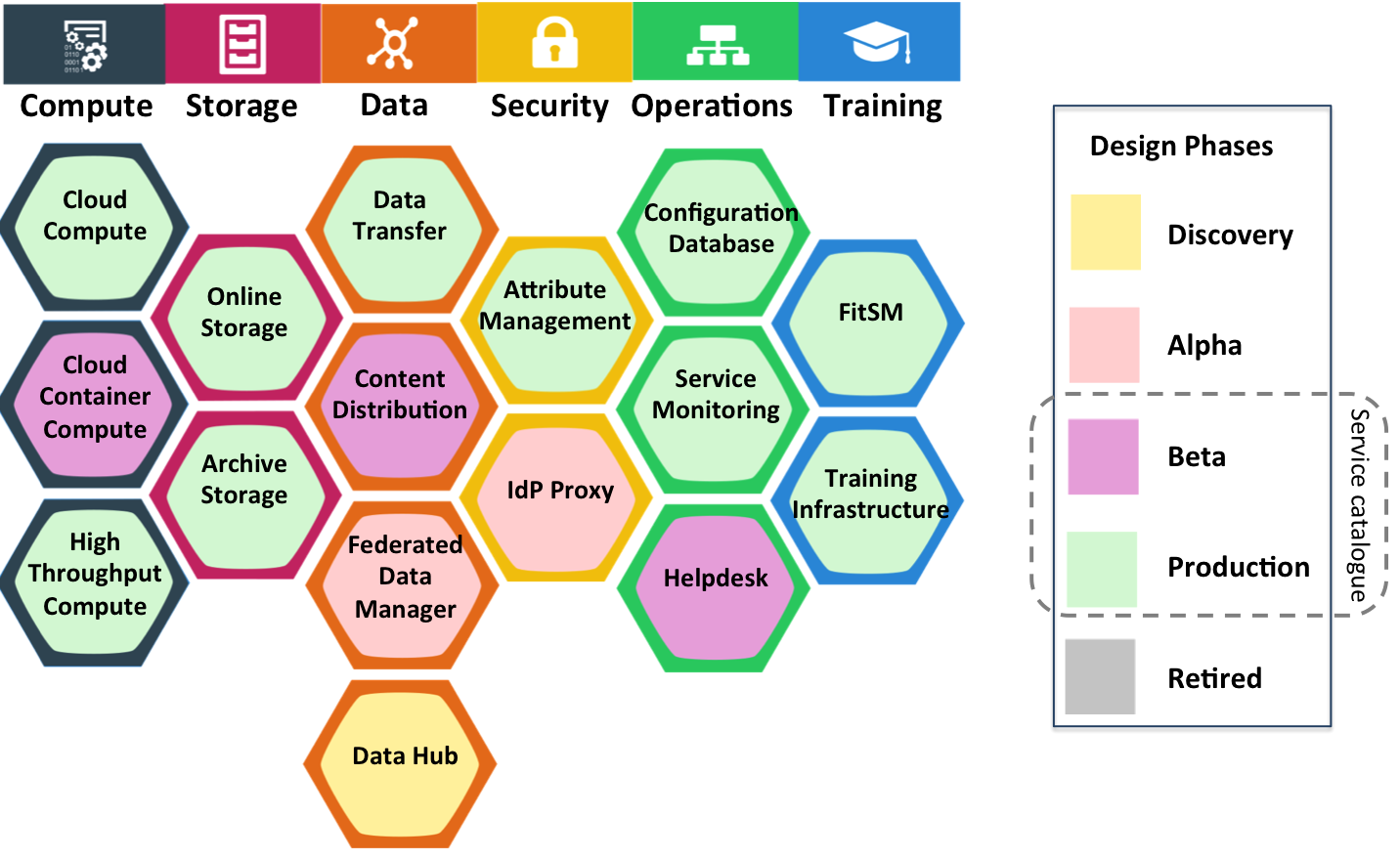 Each service can be in a different design phase defines as follows:discovery: researching users needs, exploring technological or policy constraints;alpha: prototype available for closed set of users; beta: service being developed while available for testing publicly; production: service available in the live environment meeting security/performance requirements; retired: the service is not anymore offeredThe EGI service catalogue(s) will be composed of live services, that is services that are either in beta or production phase.EGI Internal Services Portfolio This table presents a summary view of the services that are delivered internally to the EGI federation to enable the EGI resource providers to work together.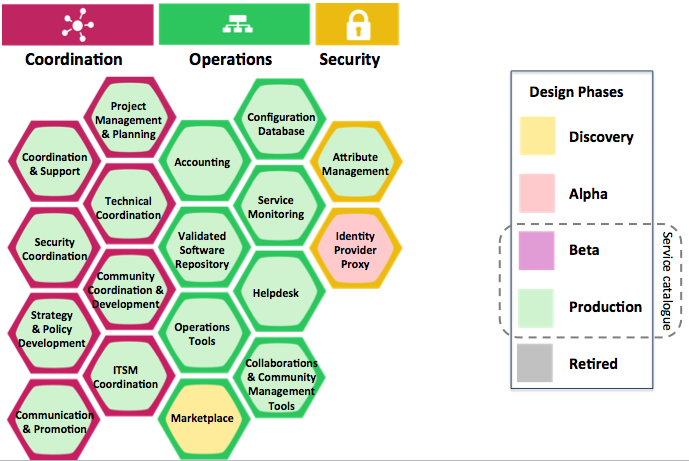 Service CategoryService nameDescriptionBenefitsPhasePerformance IndicatorsComputeCloud ComputeRun virtual machines on-demand with complete control over the computing resourcesOn-demand provisioningFull control over computing resourcesStandard interface to deploy on multiple service providersProductionComputeCloud Container ComputeRun Docker containers within isolated user-space with no overheadAccessible through different interfacesInteroperable and transparentBetaComputeHigh-Throughput ComputeAnalyse large datasets by executing large numbers (thousands) of computational tasksAccess large amounts of processing capacity over long periods of timeAchieve faster results Shared resources among users, enabling collaborative researchProductionStorageOnline StorageStore and retrieve files, their metadata and assign global identifiers on a large scaleHighly scalable storage system accessible from anywhere Easily share data Access through different interfacesProductionStorageArchive StorageArchive files and preserve them for future use in a secure environmentStores large amounts of dataLong-term retentionReliable and interoperableProductionData Data TransferTransfer asynchronously large sets of files from one storage endpoint to anotherIdeal for very large filesAble to handle large amounts of filesTransfer process with automatic retryingProductionData Content DistributionDeliver content with scalable, reliable and low maintenance software and data delivery system available as user-space read-only file systemManage centrally the software to distribute across federated environmentsMake content available as a read-only file system that efficiently downloads and caches files on demandProductionData Federated Data ManagerShare, discover, and process data federated from different sourcesSingle virtual storage that maps virtual paths to physical file pathsUsers can store their data across multiple sites, and can run their applications directly as if the files are localAlphaData Data HubAccess selected public datasets and efficiently consume them from EGI compute servicesEasy access to selected large-scale datasetsEasy and efficient access DiscoverySecurityAttribute ManagementManage community membership and expose trusted information Easy and trusted way to manage Virtual Organization membershipProductionSecurityIdentity Provider ProxyHandle transparent Single Sign-On from multiple heterogeneous identity providersEasy Single Sign-On from multiple heterogeneous identify providersAlphaOperations Configuration DatabaseManage the configuration information of a federated e-infrastructure including the provided service instances and staff contactsReady-to-use solutionImproves the operation of a distributed infrastructureHierarchical management with roles and capabilitiesProductionOperations Service MonitoringMonitor a wide range of platforms and provide operational and business insight for a wide range of built-in and user defined key performance indicatorsRepository of information and solutionsProgress trackingProductionOperations Helpdesk Handle service requests and incidents for distributed support teams Reduced cost for setting up the monitoring services, minimal development effortReady-to-use user interfaces and flexible availability calculating flexible toolsAutomated reporting toolsProductionTraining FitSMLearn how to manage IT services with a pragmatic, lightweight and achievable standardIncrease your expertise in managing IT servicesIncrease professional profile by a recognized certificationProductionTraining Training InfrastructureHandle online training courses and learning activities in a dedicated resource poolAllows easy deployment, predictability and repeatability of coursesCustomizable Virtual Machine images on the training infrastructure can be deployed before the courseProductionService CategoryActivity nameDescriptionBenefitsPhasePerformance IndicatorsOperations Configuration DatabaseManage EGI resource providers, resource centres and services, including service instances and staff contactsReady-to-use solutionHighly available and reliableImproves the operation of a distributed infrastructureProductionOperations AccountingTrack and report usage of the resources in the EGI infrastructureIncreased control over resource consumptionSecure data handlingReliable, high available, high performance serviceProductionOperations Service MonitoringMonitor EGI services and provide operational and business insight for a wide range of built-in and user defined key performance indicatorsReady-to-use user interfaces and flexible availability calculating flexible toolsAutomated reporting toolsImprove the quality of the services, and prove to customers/funders the quality of service achievedProductionOperations Helpdesk Handle EGI service requests and incidents for distributed support teamsCentral point of contact for support Repository of information and solutionsKeeps track of progressProductionOperations Validated Software and RepositoryManage high-quality software releases for the EGI infrastructureGreat visibility of the software published and integrated with EGIAutomatic updates of software packages  Reduced overall time needed in package managementProductionOperations Operations ToolsIntegrate resources and operations in EGI federated ecosystemOperational integrationIncreased efficiency of running operations in a federated ecosystemEasy coordination of large collaborationsProductionOperations MarketplaceDiscover and access the best IT services, data, instrumentation and research resources to perform multi-disciplinary research in EGI federated environmentEasily discover expertise that can be tapped into based on usage of resources availableIncrease competitiveness by providing a low cost of entry to expensive technologies for small academic institutions and businessesFacilitate inter-disciplinary research by providing access to technologies typically considered outside of a particular fieldDiscoveryOperations Collaboration and Community Management ToolsManage and coordinate activities ensuring that operational activities across the federated infrastructure work seamlessly, without fragmentationEstablished processes to coordinate operations, user communities, security, integration, and service management  Facilitated access to existing knowledgeDocumentation policies, information procedures, best practices, data gathering and reporting for specific functions ProductionSecurityIdentity Provider ProxyHandle transparent Single Sign-On from multiple heterogeneous identity providersIntegrate different through sources of identities Increased productivity and securityDiscoverySecurityAttribute ManagementManage community membership and expose trusted informationIntegration with EGI servicesThe service operations policies are compliant with EGI policiesEasy and trusted way to manage Virtual Organization membershipProductionCoordination Project Management and Planning Manage projects according to common strategies and policies with other resource providers in Europe and worldwide to support users to collaborate internationallyReduced management overheadMore efficient and effective execution of joint strategies for e-Infrastructures with many partners from different countriesStronger connection with the EC policiesProductionCoordination Operations Coordination and SupportManage and coordinate activities ensuring that operational activities across the federated infrastructure work seamlessly, without fragmentationBenefit from experience from other infrastructures Resource providers can use the consulting and other expertiseAccess to one or more research communitiesProductionCoordination Technical CoordinationGather information about technology development roadmaps and influences these by prioritizing service providers and expert users’ requirementsExistence a forum for collaborative work and exchange of informationCommunication channels to trusted technology providersReuse of existing solutions and effort focused on integrationAccess to expertise and a test environmentProductionCoordination Security Coordination Enhance the capabilities of local security activities in distributed infrastructuresIncreased security in the servicesIncreased reputation by implementing mature processes around securityProductionCoordination Community Coordination and DevelopmentProvide coordination to the NGIs, to structured communities and to industry/SME engagement activities to help these build sustainable user communities for e-infrastructure servicesSpeed up the time for resolving problems, or getting new services onto the infrastructureInfluence the evolution of EGIObtain first-hand information about new servicesBenefit from the experience of other users/membersProductionCoordination Strategy and Policy DevelopmentDefine common strategies and policies with other resource providers in Europe and worldwide to support users to collaborate internationallyMore efficient and effective definition and execution of joint strategies for e-Infrastructures with many partners from different countriesStronger influence on the evolution of EC policiesProductionCoordination ITSM CoordinationCoordinate the implementation and evolution of the IT service management system across EGIDefined process to ensure quality of IT services sufficient to satisfy customer requirementsProductionCoordination Communications and Promotion Deliver messages beyond the reach of usual communication channelsAmplify the dissemination of national or field-specific results to a European and research-wide levelProduction